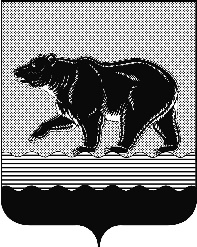 СЧЁТНАЯ ПАЛАТАГОРОДА НЕФТЕЮГАНСКА16 микрорайон, 23 дом, помещение 97, г. Нефтеюганск, 
Ханты-Мансийский автономный округ - Югра (Тюменская область), 628310  тел./факс (3463) 20-30-55, 20-30-63 E-mail: sp-ugansk@mail.ru www.admaugansk.ru Заключение на проект изменений в муниципальную программу«Развитие культуры и туризма в городе Нефтеюганске»Счётная палата города Нефтеюганска на основании статьи 157 Бюджетного кодекса Российской Федерации, Положения о Счётной палате города Нефтеюганска, рассмотрев проект изменений в муниципальную программу «Развитие культуры и туризма городе Нефтеюганске» (далее по тексту – проект изменений), сообщает следующее:1. При проведении экспертно-аналитического мероприятия учитывалось наличие экспертизы проекта изменений в муниципальную программу:1.1. Департамента финансов администрации города Нефтеюганска на предмет его соответствия бюджетному законодательству Российской Федерации и возможности финансового обеспечения её реализации из бюджета города Нефтеюганска.1.2. Департамента экономического развития администрации города Нефтеюганска на предмет соответствия:- муниципальной программы Порядку принятия решения о разработке муниципальных программ города Нефтеюганска, их формирования, утверждения и реализации, утверждённому постановлением администрации города Нефтеюганска от 18.04.2019 № 77-нп «О модельной муниципальной программе города Нефтеюганска, порядке принятия решения о разработке муниципальных программ города Нефтеюганска, их формирования, утверждения и реализации» (далее по тексту – Порядок от 18.04.2019 № 77-нп);- программных мероприятий целям муниципальной программы;- сроков её реализации задачам;- целевых показателей, характеризующих результаты реализации муниципальной программы, показателям экономической, бюджетной и социальной эффективности;- требованиям, установленным нормативными правовыми актами в сфере управления проектной деятельностью.2. Предоставленный проект изменений соответствует Порядку от 18.04.2019 № 77-нп.3. Проектом изменений в муниципальную программу планируется:3.1. В паспорте муниципальной программы увеличить финансовое обеспечение муниципальной программы на сумму 901,52523 тыс. рублей, в том числе:- увеличить на сумму 901,549 тыс. рублей средства внебюджетных источников;-	уменьшить на сумму 0,05377 тыс. рублей средства окружного бюджета;-	увеличить на сумму 0,030 тыс. рублей средства федерального бюджета.3.2. Таблицу 2 муниципальной программы изложить в новой редакции.3.3. В таблице 2 муниципальной программы:* по мероприятию 1.1 «Развитие библиотечного и музейного дела, профессионального искусства, художественно - творческой деятельности; сохранение, возрождение и развитие народных художественных промыслов и ремёсел» подпрограммы I «Модернизация и развитие учреждений культуры» по ответственному исполнителю Комитету культуры и туризма администрации города Нефтеюганска увеличить расходы в сумме 601,52523 тыс. рублей, в том числе:- увеличить на сумму 601,549 тыс. рублей за счёт средств иных внебюджетных источников;- уменьшить на сумму 0,05377 тыс. рублей средства окружного бюджета;- увеличить на сумму 0,030 тыс. рублей за счёт средств федерального бюджета.* по мероприятию 1.2 «Развитие дополнительного образования в сфере культуры» подпрограммы I «Модернизация и развитие учреждений культуры» по ответственному исполнителю Комитету культуры и туризма администрации города Нефтеюганска увеличить средства иных внебюджетных источников в сумме 300,000 тыс.Обращаем Ваше внимание, что экспертиза расходов учреждений, осуществление которых предполагается за счёт доходов, получаемых учреждениями от приносящей доход деятельности, не производится, в связи с тем, что поступления от приносящей доход деятельности в соответствии с Бюджетным кодексом Российской Федерации не относятся к доходам местного бюджета. Таким образом, данные расходы приводятся в настоящем заключении в качестве справочной информации, в целях отражения всех источников финансирования муниципальной программы.4. Финансовые показатели, содержащиеся в проекте изменений, соответствуют документам, предоставленным на экспертизу.По итогам проведения финансово-экономической экспертизы, замечания и рекомендации отсутствуют, предлагаем направить проект муниципальной программы на утверждение.Председатель			                                      		С.А. ГичкинаИсполнитель:инспектор инспекторского отдела № 1 Счётной палаты города НефтеюганскаБатаева Лариса НиколаевнаТел. 8 3463 20 30 63